ÁLTALÁNOS KÖZZÉTÉTELI LISTAI. Szervezeti, személyzeti adatokII. Tevékenységre, működésre vonatkozó adatokIII. Gazdálkodási adatok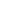 AdatFrissítésMegőrzés1.A közfeladatot ellátó szerv hivatalos neve, székhelye, postai címe, telefon- és telefaxszáma, elektronikus levélcíme, honlapja, ügyfélszolgálatának elérhetőségei
Taliándörögd Község Önkormányzata
8295 Taliándörögd, Kossuth u. 39.
Tel.: +36 87 437 039
e-mail: t.dorogd@vazsonykom.hu
honlap: www.taliandorogd.huA változásokat követően azonnalAz előző állapot törlendő2.A közfeladatot ellátó szerv szervezeti felépítése szervezeti egységek megjelölésével, az egyes szervezeti egységek feladataiA változásokat követően azonnalAz előző állapot törlendő3.A közfeladatot ellátó szerv vezetőinek és az egyes szervezeti egységek vezetőinek neve, beosztása, elérhetősége (telefon- és telefaxszáma, elektronikus levélcíme)
Mohos József – polgármester
Tel.:  +36 87 437 039
E-mail: t.dorogd@vazsonykom.hu


A Közös Önkormányzati Hivatal vezetője:
dr. Varga András – jegyző
Tel.: +36 87 435 055/2E-mail: jegyzo@monostorapati.huA változásokat követően azonnalAz előző állapot törlendő4.A szervezeten belül illetékes ügyfélkapcsolati vezető neve, elérhetősége (telefon- és telefaxszáma, elektronikus levélcíme) és az ügyfélfogadási rend
dr. Varga András – jegyző
Tel.:  +36 87 435 055/2
Email: jegyzo@monostorapati.hu A változásokat követően azonnalAz előző állapot törlendő5.Testületi szerv esetén a testület létszáma, összetétele, tagjainak neve, beosztása, elérhetősége
Mohos József polgármester    Stumpf Rebeka alpolgármester     Mohos Brigitta képviselő     Prácser Miklós képviselő     Szőke András Zoltán képviselőA változásokat követően azonnalAz előző állapot törlendő6.A közfeladatot ellátó szerv irányítása, felügyelete vagy ellenőrzése alatt álló, vagy alárendeltségében működő más közfeladatot ellátó szervek megnevezése, és 1. pontban meghatározott adatai

A változásokat követően azonnalAz előző állapot 1 évig archívumban tartásával7.A közfeladatot ellátó szerv többségi tulajdonában álló, illetve részvételével működő gazdálkodó szervezet neve, székhelye, elérhetősége (postai címe, telefon- és telefaxszáma, elektronikus levélcíme), tevékenységi köre, képviselőjének neve, a közfeladatot ellátó szerv részesedésének mértéke
Nem relevánsA változásokat követően azonnalAz előző állapot 1 évig archívumban tartásával8.A közfeladatot ellátó szerv által alapított közalapítványok neve, székhelye, elérhetősége (postai címe, telefon- és telefaxszáma, elektronikus levélcíme), alapító okirata, kezelő szervének tagjai
Nem relevánsA változásokat követően azonnalAz előző állapot 1 évig archívumban tartásával9.A közfeladatot ellátó szerv által alapított költségvetési szerv neve, székhelye, a költségvetési szervet alapító jogszabály megjelölése, illetve az azt alapító határozat, a költségvetési szerv alapító okirata, vezetője, honlapjának elérhetősége, működési engedélye
Nem relevánsA változásokat követően azonnalAz előző állapot 1 évig archívumban tartásával10.A közfeladatot ellátó szerv által alapított lapok neve, a szerkesztőség és kiadó neve és címe, valamint a főszerkesztő neve
Nem relevánsA változásokat követően azonnalAz előző állapot 1 évig archívumban tartásával11.A közfeladatot ellátó szerv felettes, illetve felügyeleti szervének, hatósági döntései tekintetében a fellebbezés elbírálására jogosult szervnek, ennek hiányában a közfeladatot ellátó szerv felett törvényességi ellenőrzést gyakorló szervnek az 1. pontban meghatározott adatai
Veszprém Megyei Kormányhivatal
8200 Veszprém Megyeház tér 1.
Telefon: 06/88/579-300
Fax: 06/88/579-349
E-mail: hivatal@vemkh.gov.huA változásokat követően azonnalAz előző állapot 1 évig archívumban tartásávalAdatFrissítésMegőrzés1.A közfeladatot ellátó szerv feladatát, hatáskörét és alaptevékenységét meghatározó, a szervre vonatkozó alapvető jogszabályok, közjogi szervezetszabályozó eszközök, valamint a szervezeti és működési szabályzat teljes szövegeaz Alaptörvény és Magyarország helyi önkormányzatairól szóló 2011. évi CLXXXIX .törvény alapján az önkormányzat feladata a helyi közszolgáltatások körében különösen:
–   településfejlesztés, településrendezés;
–   településüzemeltetés (köztemetők kialakítása és fenntartása, a közvilágításról való
gondoskodás,  kéményseprő-ipari szolgáltatás biztosítása, a helyi közutak és
tartozékainak kialakítása és fenntartása, közparkok és egyéb közterületek kialakítása és
fenntartása, gépjárművek     parkolásának biztosítása);
–  a közterületek, valamint az önkormányzat tulajdonában álló közintézmény elnevezése;
–  egészségügyi alapellátás, az egészséges életmód segítését célzó szolgáltatások;
–  környezet-egészségügy (köztisztaság, települési környezet tisztaságának biztosítása, rovar-
és rágcsálóirtás);
–  óvodai ellátás;
– kulturális szolgáltatás, különösen a nyilvános könyvtári ellátás biztosítása; filmszínház,
előadó-művészeti szervezet támogatása, a kulturális örökség helyi védelme; a helyi
közművelődési tevékenység támogatása-
–  szociális, gyermekjóléti és gyermekvédelmi szolgáltatások és ellátások;
–  lakás- és helyiséggazdálkodás;
– a területén hajléktalanná vált személyek ellátásának és rehabilitációjának, valamint a
hajléktalanná válás megelőzésének biztosítása;
– helyi környezet- és természetvédelem, vízgazdálkodás, vízkárelhárítás, ivóvízellátás,
szennyvízelvezetés, -kezelés és -ártalmatlanítás (csatornaszolgáltatás);
–  honvédelem, polgári védelem, katasztrófavédelem, helyi közfoglalkoztatás;
–  helyi adóval, gazdaságszervezéssel és a turizmussal kapcsolatos feladatok;
–  a kistermelők, őstermelők számára – jogszabályban meghatározott termékeik – értékesítési
lehetőségeinek biztosítása, ideértve a hétvégi árusítás lehetőségét is;
–  sport, ifjúsági ügyek;
–  nemzetiségi ügyek;
–  közreműködés a település közbiztonságának biztosításában;
–  helyi közösségi közlekedés biztosítása;
–  hulladékgazdálkodás;
(Szervezési és működési szabályzat)A változásokat követően azonnalAz előző állapot 1 évig archívumban tartásával2.Az országos illetékességű szervek, valamint a Kormány általános hatáskörű területi államigazgatási szerve esetében a közfeladatot ellátó szerv feladatáról, tevékenységéről szóló tájékoztató magyar és angol nyelvenA változásokat követően azonnalAz előző állapot törlendő3.A helyi önkormányzat önként vállalt feladatai
1) bölcsőde , óvodafenntartása,
2) helyi önszerveződő közösségek pénzügyi támogatása,
3) közösségi tér biztosítása,
4) önkormányzati társulásokban való önkéntes részvétel és tagdíj fizetés.NegyedéventeAz előző állapot 1 évig archívumban tartásával4.Államigazgatási, önkormányzati, és egyéb hatósági ügyekben ügyfajtánként és eljárástípusonként a hatáskörrel rendelkező szerv megnevezése, hatáskör gyakorlásának átruházása esetén a ténylegesen eljáró szerv megnevezése, illetékességi területe, az ügyintézéshez szükséges dokumentumok, okmányok, eljárási illetékek (igazgatási szolgáltatási díjak) meghatározása, alapvető eljárási szabályok, az eljárást megindító irat benyújtásának módja (helye, ideje), ügyfélfogadás ideje, az ügyintézés határideje (elintézési, fellebbezési határidő), az ügyek intézését segítő útmutatók, az ügymenetre vonatkozó tájékoztatás és az ügyintézéshez használt letölthető formanyomtatványok, az igénybe vehető elektronikus programok elérése, időpontfoglalás, az ügytípusokhoz kapcsolódó jogszabályok jegyzéke, tájékoztatás az ügyfelet megillető jogokról és az ügyfelet terhelő kötelezettségekrőlA változásokat követően azonnalAz előző állapot törlendő5.A közfeladatot ellátó szerv által nyújtott vagy költségvetéséből finanszírozott közszolgáltatások megnevezése, tartalma, a közszolgáltatások igénybevételének rendje, a közszolgáltatásért fizetendő díj mértéke, az abból adott kedvezményekA változásokat követően azonnalAz előző állapot törlendő6.A közfeladatot ellátó szerv által fenntartott adatbázisok, illetve nyilvántartások leíró adatai (név, formátum, az adatkezelés célja, jogalapja, időtartama, az érintettek köre, az adatok forrása, kérdőíves adatfelvétel esetén a kitöltendő kérdőív), az adatvédelmi nyilvántartásba bejelentendő nyilvántartásoknak az e törvény szerinti azonosító adatai; a közfeladatot ellátó szerv által
– alaptevékenysége keretében – gyűjtött és feldolgozott adatok fajtái, a hozzáférés módja, a másolatkészítés költségeiA változásokat követően azonnalAz előző állapot 1 évig archívumban tartásával7.A közfeladatot ellátó szerv nyilvános kiadványainak címe, témája, a hozzáférés módja, a kiadvány ingyenessége, illetve a költségtérítés mértékeNem relevánsNegyedéventeAz előző állapot 1 évig archívumban tartásával8.A testületi szerv döntései előkészítésének rendje, az állampolgári közreműködés (véleményezés) módja, eljárási szabályai, a testületi szerv üléseinek helye, ideje, továbbá nyilvánossága, döntései, ülésének jegyzőkönyvei, illetve összefoglalói; a testületi szerv szavazásának adatai, ha ezt jogszabály nem korlátozzaA változásokat követően azonnalAz előző állapot 1 évig archívumban tartásával9.A törvény alapján közzéteendő jogszabálytervezetek és kapcsolódó dokumentumok; a helyi önkormányzat képviselő-testületének nyilvános ülésére benyújtott előterjesztések a benyújtás időpontjátólTörvény eltérő rendelkezése hiányában a benyújtás időpontját követően azonnalAz előző állapot 1 évig archívumban tartásával10.A közfeladatot ellátó szerv által közzétett hirdetmények, közleményekFolyamatosanLegalább 1 évig archívumban tartásával11.A közfeladatot ellátó szerv által kiírt pályázatok szakmai leírása, azok eredményei és indokolásukFolyamatosanAz előző állapot 1 évig archívumban tartásával12.A közfeladatot ellátó szervnél végzett alaptevékenységgel kapcsolatos vizsgálatok, ellenőrzések nyilvános megállapításaiA vizsgálatról szóló jelentés megismerését követően haladéktalanulAz előző állapot 1 évig archívumban tartásával13.A közérdekű adatok megismerésére irányuló igények intézésének rendje, az illetékes szervezeti egység neve, elérhetősége, s ahol kijelölésre kerül, az adatvédelmi felelős, vagy az információs jogokkal foglalkozó személy neve
dr. Varga András jegyző
(a közérdekű adatok megismerésére irányuló igények teljesítésének rendjét rögzítő szabályzat)NegyedéventeAz előző állapot törlendő14.A közfeladatot ellátó szerv tevékenységére vonatkozó, jogszabályon alapuló statisztikai adatgyűjtés eredményei, időbeli változásuk)NegyedéventeAz előző állapot 1 évig archívumban tartásával15.A közérdekű adatokkal kapcsolatos kötelező statisztikai adatszolgáltatás adott szervre vonatkozó adataiNegyedéventeAz előző állapot 1 évig archívumban tartásával16.Azon közérdekű adatok hasznosítására irányuló szerződések listája, amelyekben a közfeladatot ellátó szerv az egyik szerződő félNegyedéventeAz előző állapot 1 évig archívumban tartásával17.A közfeladatot ellátó szerv kezelésében lévő közérdekű adatok felhasználására, hasznosítására vonatkozó általános szerződési feltételeknem relevánsA változásokat követően azonnalAz előző állapot 1 évig archívumban tartásával18.A közfeladatot ellátó szervre vonatkozó különös és egyedi közzétételi lista
Monostorapáti Község Önkormányzata az általános közzétételi lista megjelentetésére kötelezett. Különös és egyedi közzétételi listával nem rendelkezik.A változásokat követően azonnalAz előző állapot törlendőAdatFrissítésMegőrzés1.A közfeladatot ellátó szerv éves költségvetése, számviteli törvény szerinti beszámolója vagy éves költségvetési beszámolójaTaliándörögd község Önkormányzat éves beszámolójaA változásokat követően azonnalA közzétételt követő 10 évig2.A közfeladatot ellátó szervnél foglalkoztatottak létszámára és személyi juttatásaira vonatkozó összesített adatok, illetve összesítve a vezetők és vezető tisztségviselők illetménye, munkabére, és rendszeres juttatásai, valamint költségtérítése, az egyéb alkalmazottaknak nyújtott juttatások fajtája és mértéke összesítveNegyedéventeA külön jogszabályban meghatározott ideig, de legalább 1 évig archívumban tartásával3.A közfeladatot ellátó szerv által nyújtott, az államháztartásról szóló törvény szerinti költségvetési támogatások kedvezményezettjeinek nevére, a támogatás céljára, összegére, továbbá a támogatási program megvalósítási helyére vonatkozó adatok, kivéve, ha a közzététel előtt a költségvetési támogatást visszavonják vagy arról a kedvezményezett lemondA döntés meghozatalát követő hatvanadik napigA közzétételt követő 5 évig4.Az államháztartás pénzeszközei felhasználásával, az államháztartáshoz tartozó vagyonnal történő gazdálkodással összefüggő, ötmillió forintot elérő vagy azt meghaladó értékű árubeszerzésre, építési beruházásra, szolgáltatás megrendelésre, vagyonértékesítésre, vagyonhasznosításra, vagyon vagy vagyoni értékű jog átadására, valamint koncesszióba adásra vonatkozó szerződések megnevezése (típusa), tárgya, a szerződést kötő felek neve, a szerződés értéke, határozott időre kötött szerződés esetében annak időtartama, valamint az említett adatok változásai, a nemzetbiztonsági, illetve honvédelmi érdekkel közvetlenül összefüggő beszerzések adatai, és a minősített adatok kivételével A szerződés értéke alatt a szerződés tárgyáért kikötött – általános forgalmi adó nélkül számított – ellenszolgáltatást kell érteni, ingyenes ügylet esetén a vagyon piaci vagy könyv szerinti értéke közül a magasabb összeget kell figyelembe venni. Az időszakonként visszatérő – egy évnél hosszabb időtartamra kötött – szerződéseknél az érték kiszámításakor az ellenszolgáltatás egy évre számított összegét kell alapul venni. Az egy költségvetési évben ugyanazon szerződő féllel kötött azonos tárgyú szerződések értékét egybe kell számítaniszerződésekA döntés meghozatalát követő hatvanadik napigA közzétételt követő 5 évig5.A koncesszióról szóló törvényben meghatározott nyilvános adatok (pályázati kiírások, pályázók adatai, az elbírálásról készített emlékeztetők, pályázat eredménye)Nem relevánsNegyedéventeA külön jogszabályban meghatározott ideig, de legalább 1 évig archívumban tartásával6.A közfeladatot ellátó szerv által nem alapfeladatai ellátására (így különösen egyesület támogatására, foglalkoztatottai szakmai és munkavállalói érdek-képviseleti szervei számára, foglalkoztatottjai, ellátottjai oktatási, kulturális, szociális és sporttevékenységet segítő szervezet támogatására, alapítványok által ellátott feladatokkal összefüggő kifizetésre) fordított, ötmillió forintot meghaladó kifizetéseknem relevánsNegyedéventeA külön jogszabályban meghatározott ideig, de legalább 1 évig archívumban tartásával7.Az Európai Unió támogatásával megvalósuló fejlesztések leírása, az azokra vonatkozó szerződésekNegyedéventeLegalább 1 évig archívumban tartásával8.Közbeszerzési információk (éves terv, összegzés az ajánlatok elbírálásáról, a megkötött szerződésekről)Közbeszerzési terv